Hart County Board of Assessors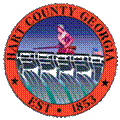 P.O. Box 810194 Cade StreetHartwell, GA  30643(706) 376-3997Board Members:  Jerry Hanneken, ChairmanBill Myers, Vice chairmanDavid ThompsonJames FaulknerFran UtegThe Hart County Board of Assessors met Tuesday, January 17, 2017 for a regularly scheduled meeting at the Hart County Appraisal Department. Those in attendance were Board of Assessor members Jerry Hanneken, Chairman, Bill Myers, David Thompson, James Faulkner, Fran Uteg, Wayne Patrick, Chief Appraiser, Shane Hix and Missy Dove were present for the office staff. Vivian Morgan, from the Hartwell Sun and Walter Gordon, County Attorney. Arrived at 9:15 and 9:35 respectively.  Missy Dove took minutes for the meeting.Mr. Hanneken called the meeting to order at 9:00 a.m.Mr. Myers opened the meeting with a prayer.Mr. Hanneken welcomed new board members James Faulkner and Fran Uteg. Mr. Hanneken requested a motion to elect a chairman. Motion was made by Mr. Thompson to elect Mr. Hanneken to continue his position of chairman. Motion was seconded by Mr. Uteg. Motion was passed 4-0, with Mr. Hanneken abstaining. Mr. Hanneken requested a motion to elect Mr. Myers as the vice chairman. Motion was seconded by Mr. Thompson. Motion was passed 4-0, with Mr. Myers abstaining. Mr. Hanneken requested a motion to appoint Mrs. Graham to continue as the board secretary. Motion was seconded by Mr. Myers. Motion was passed 5-0. Mr. Hanneken requested a motion to accept the minutes of the December 20, 2016 meeting.  Motion was made by Mr. Myers.  Mr. Thompson seconded, and the motion passed 5-0.Mr. Hanneken requested a motion to approve the agenda as presented.  Motion was made by Mr. Thompson.  Mr. Faulkner seconded, and the motion passed 5-0.Mr. Shane Hix presented 3 automobile appeals to the Board for consideration.  Mr. Hix suggested a retail value and presented information to the Board. Motion was made by Mr. Myers to accept the staff’s recommendation. Mr. Thompson seconded, and motion passed 5-0.Ms. Dove presented a list of Conservation Use applications for approval. After a brief discussion concerning the application review process, motion was made by Mr. Thompson for approval, Mr. Uteg seconded, and motion passed 5-0.  Ms. Dove presented a Conservation Use breach with penalty to the board for parcel C67D-041.  A portion of the parcel was sold and would not be eligible for continuation of covenant.  After the parcel was reviewed by the board motion was made by Mr. Myers to breach covenant.  Mr. Uteg seconded, and motion passed 5-0.Mr. Patrick presented an updated Desirability/Land Influence Factor definition document. This is supporting documentation to aid the rural land schedule and is updating an existing document previously approved on July 19, 2016. A copy of updated, approved document is attached to these minutes. Mr. Patrick discussed the personal property audit and three year cycle review process. Mr. Peck has completed two of the three year cycle. Mr. Peck has also reviewed the DNR report, reviewed over 800 boats and added over 4 million dollars to the tax digest. Mr. Patrick informed the Board that computer server would be replaced and the DOR would be updating to the SQL system next week while the majority of the staff would be attending an IAAO class. Mr. Patrick’s monthly report is attached to the minutes.In the assessor’s reports Mr. Hanneken encouraged new Board members to meet with Mr. Patrick and schedule time to ride along with the appraisal staff. Mr. Hanneken also noted that he recently had performed an audit of the field review documentation and that the maps and property reviews looked good. Mr. Hanneken also discussed in the near future that he along with Mr. Patrick would be working to draft a policy concerning real property appeals. Also, Mr. Hanneken, Mr. Patrick and Mr. Thompson will be working to create a draft policy concerning settlement conferences. Mr. Hanneken requested a motion to adjourn the public meeting and enter into executive session at 9:58 a.m. Motion made by Mr. Myers, Mr. Thompson seconded. Motion passed 5-0.Motion was made by Mr. Thompson to adjourn executive session and enter public session. Mr. Uteg seconded. Motion passed 5-0.There being no old business, or public comment, Mr. Hanneken requested a motion to adjourn the meeting. Motion was made by Mr. Myers.  Mr. Faulkner seconded, and the motion passed 5-0.The meeting adjourned at 10:48 a.m.Jerry Hanneken, Chairman		Bill Myers, Vice ChairmanDavid Thompson				James FaulknerFran Uteg* Documents are attached to the original minutes in the Tax Assessors Office.